Как правильно разработать конспект непосредственно образовательной деятельности по ФГОС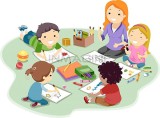 Уважаемые коллеги, предлагаю примерный образец конспекта непосредственно образовательной деятельности. Это не значит, что вся страна должна писать именно так. В каждом регионе могут быть свои традиции написания конспектов. Самое главное – конспект должен отражать современные тенденции развития дошкольников и быть методически грамотным.Прежде всего, следует заметить, что четкого замещения слову «занятие» на данный момент нет. В одних регионах называют «непосредственно образовательная деятельность» (НОД), в других — «организованная образовательная деятельность» (ООД), в третьих — «образовательная ситуация» (ОС). Все эти определения правильные, так как отражают конкретную образовательную деятельность.
Но в защиту слова «занятие» хочу сказать, что педагоги-дошкольники всегда вкладывали в это понятие немного иной смысл, чем, например, учителя школы. Занятие у нас проходило в игровой форме, с различными проблемными ситуациями, сюрпризными моментами и хорошей двигательной активностью воспитанников. Никогда в детском саду не было чисто учебного занятия!Итак, конспект:
1. Заголовок. В заголовке не обязательно писать название НОД (например, конспект непосредственно образовательной деятельности «В гостях у Петрушки»). Можно просто обозначить направление деятельности («Конспект непосредственно образовательной деятельности по познавательному развитию»). Написать возраст (группу) детей (для детей старшего дошкольного возраста).2. Можно после заголовка указать приоритетную образовательную область в процессе НОД и желательно интеграцию с другими образовательными областями, а также интеграцию детских видов деятельности.3. Указываются формы организации коллективной деятельности (работа по подгруппам, в парах, совместная деятельность педагога с детьми) и самостоятельной деятельности детей (если она запланирована).4. Далее указывают: материал и оборудование; предварительную работу; планируемые результаты.5. Задачи. Сразу хочу предостеречь педагогов от ошибки. Некоторые коллеги пишут: «цели НОД». Это методически неправильно. Цель – это финальный и общий результат, протяженный во времени. Какой цели можно добиться, например, за 15 минут образовательной деятельности в младшей группе? Слово «цель» правильнее писать, например, при разработке планирования комплекса (т.е., нескольких) НОД, при разработке проекта (так как он многогранен) и других, протяженных во времени, комплексов образовательных мероприятий. Тем более, что цель бывает одна, а задач может быть много.
И для конкретной образовательной деятельности подойдут конкретные задачи, которые должны быть решены к концу этой образовательной деятельности (через 15 минут в младшей или через 35 минут в подготовительной группе). То есть, если педагог написал задачу в конспекте НОД, то он должен ее решить в процессе НОД. Поэтому в конспекте не пишите по 10-15 задач. Пяти, максимум шести хватит.
Можно слово «задачи» заменить фразой «программное содержание».
В задачах не писать глагол «учить»! Грамотнее писать — «способствовать», «формировать умение», «создавать условия», «развивать», «приобщать» и т.д.
Задачи можно разделить на 3 группы: развивающие, обучающие, воспитательные (воспитывающие). Обращаю Ваше внимание на интересный нюанс: многие педагоги вместо слова «обучающие» пишут слово «образовательные», имея в виду только обучающие задачи. А ведь в понятие «образование» (читайте закон «Об образовании в РФ») входит и обучение, и воспитание. Значит, в образовательных задачах будут и обучающие, и воспитательные вместе. В этом случае у Вас будет 2 группы задач: развивающие и образовательные.6. Ход непосредственно образовательной деятельности. Вводная часть (мотивационный этап). Педагог должен мотивировать детей на включение в познавательную (или игровую) деятельность при помощи проблемной или игровой ситуации. В конспекте прописывается эта ситуация.Основная часть (содержательный, деятельностный этап). В конспекте прописываются образовательные ситуации, проблемные ситуации, игровые ситуации, ситуации общения, речевые упражнения, дидактические игры и др. В процессе данных ситуаций и игр детям даются новые знания, закрепляются уже полученные, решаются проблемные вопросы.Заключительная часть (рефлексивный этап). В конспекте написать вопросы воспитателя, при помощи которых он фиксирует у воспитанников новые понятия и новые знания, а также помогает детям анализировать собственную и коллективную деятельность в процессе НОД.